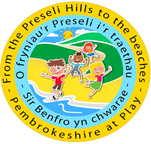 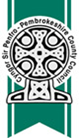 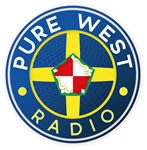 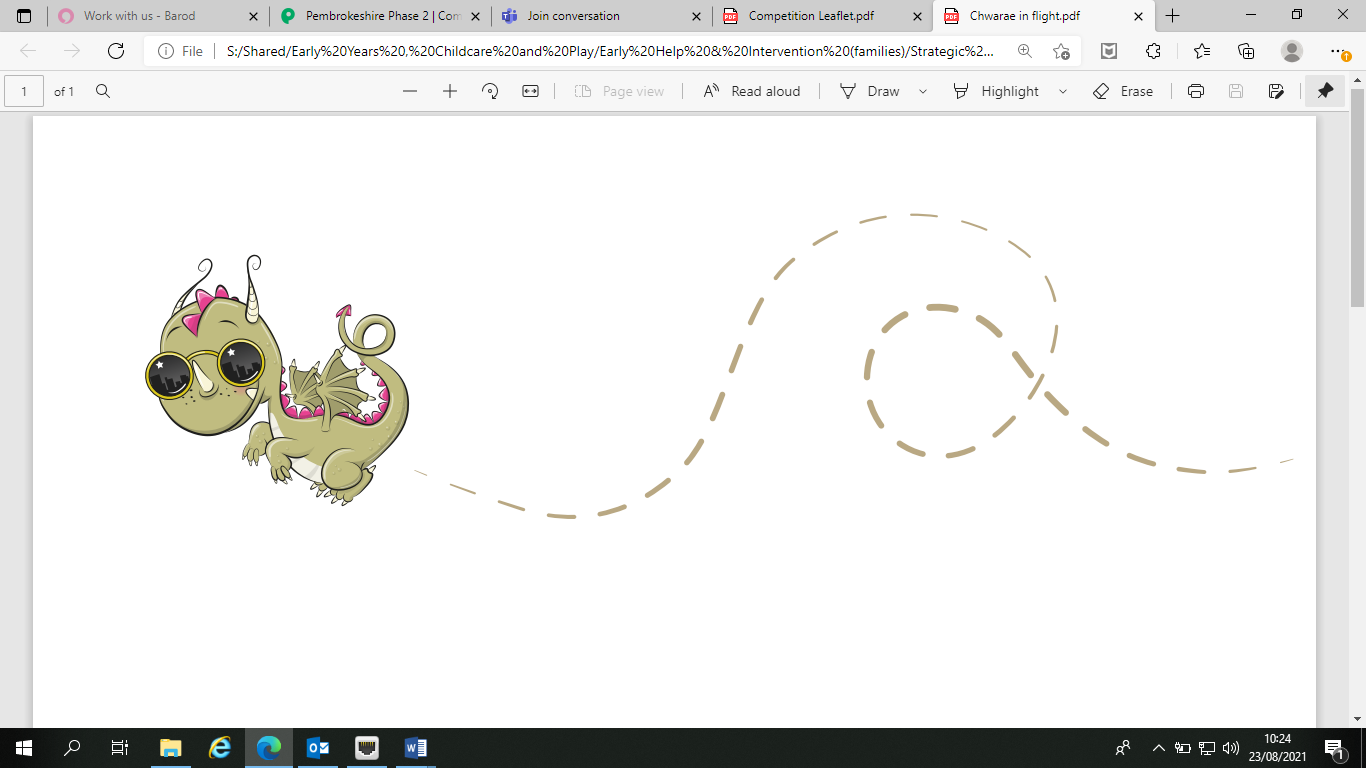 Ffurflen fynediad cystadleuaeth Celf am Chwarae 2021Enw'r plentyn:……………………………………………………………………………Oedran:………………………………………………………………………………......Cyfeiriad e-bost cyswllt y rhiant/gwarcheidwad:……………………………………………………………………Rhif cyswllt y rhiant/gwarcheidwad:………………………………………………………………........Caniatadau’r rhiant neu warcheidwadRwy'n rhoi caniatâd i'm plentyn gymryd rhan yn y gystadleuaeth hon. Llofnod:…………………………………………………………………………………………Dyddiad:………………………………………………………………………………………Perthynas:………………………………………………………………………………………Rwy'n rhoi caniatâd i'r canlynol os bydd fy mhlentyn yn un o enillwyr y gystadleuaeth: [  ]  Tynnu ffotograffau [  ]  I enw cyntaf a chyfenw fy mhlentyn gael eu defnyddio'n gyhoeddus[  ]  Enw cyntaf fy mhlentyn yn unig[  ]  Gellir defnyddio'r ffotograffau gydag enw llawn fy mhlentyn ar blatfformau'r cyfryngau cymdeithasol, gan gynnwys cyfryngau eraill a ystyrir yn addas a phriodol i gyhoeddi'r enillwyr a'r digwyddiad ei hunLlofnod:…………………………………………………………………………………Dyddiad:……………………………………………………………………………….....Perthynas:…………………………………………………………………………………E-bostiwch y ffurflen fynediad a gwaith celf (erbyn y dyddiad cau at): playartplaytale@pembrokeshire.co.ukNeu drwy'r post i: Cystadleuaeth Celf am Chwarae ac Ysgrifennu am Chwarae, Pure West Radio Limited, 1 St Mary's Street, Hwlffordd, SA61 2DROs oes gennych unrhyw gwestiynau, anfonwch e-bost at alys.lewis@pembrokeshire.co.ukPob Lwc!Ffurflen fynediad cystadleuaeth Ysgrifennu am Chwarae 2021Enw'r plentyn:…………………………………………………………………………………………………………………….Oedran:……………………………………………………………………………………………………………………………………Cyfeiriad e-bost cyswllt y rhiant/gwarcheidwad:…………………………………………………………………………………………………………………………Rhif cyswllt y rhiant/gwarcheidwad:……………………………………………………………….............................................................Caniatâd y rhiant neu warcheidwadRwy'n rhoi caniatâd i'm plentyn gymryd rhan yn y gystadleuaeth hon.Llofnod:…………………………………………………………………………………………………………………………..Dyddiad:…………………………………………………………………………………………………………………………………..Perthynas:……………………………………………………………………………………………………………………….Rwy'n rhoi caniatâd i'r canlynol os bydd fy mhlentyn yn un o enillwyr y gystadleuaeth:[  ]  Tynnu ffotograffau [  ]  I enw cyntaf a chyfenw fy mhlentyn gael eu defnyddio'n gyhoeddus[  ]  Enw cyntaf fy mhlentyn yn unig[  ]  Gellir defnyddio'r ffotograffau gydag enw llawn fy mhlentyn ar blatfformau'r cyfryngau cymdeithasol, gan gynnwys cyfryngau eraill a ystyrir yn addas a phriodol i gyhoeddi'r enillwyr a'r digwyddiad ei hunLlofnod:…………………………………………………………………………………………………………………………..Dyddiad:…………………………………………………………………………………………………………………………………..Perthynas:……………………………………………………………………………………………………………………….E-bostiwch ffurflen fynediad y gystadleuaeth a'r stori cyn y dyddiad cau at kelly.john@pembrokeshire.gov.ukneu drwy'r post i:Cystadleuaeth Celf am Chwarae ac Ysgrifennu am Chwarae, Pure West Radio Limited, 1 St Mary's Street, Hwlffordd, SA61 2DROs oes gennych unrhyw gwestiynau, anfonwch e-bost at kelly.john@pembrokeshire.gov.uk